CURRICULUM VITAEName:			OGUNLEYE OMOLOLU OLAWALEGender:		MalePOSITION APPLYING:	MATHEMATICS/PHYSICS TEACHERI am a dynamic educator that have acquired substantially over five years of relevant experience both as an early year and  as a Mathematics and Physics teacher both at basic and tertiary level. I also have experience as an early years instructional Aid and Educator.OBJECTIVE	Looking forward to a continuous development in my career, chances to prove that I am diligent and contributing to the organizational development.EXPERIENCE		•	Rotlab College, Lagos, Nigeria- 		June2012 – July 2016	-Mathematics and Physics teacher	-Preparing lesson notes•	Cecylad Group of Schools, Lagos, Nigeria -	May 2011 – June 2012-Monitoring supplementary works and study	-Assisting in the preparation of teaching materials.	-Effective use of teaching resource for disposing lessons-Assisted teacher in all class activities.-Assist individual students in performing activitiesINSTITUTIONS	•	University of Lagos, Lagos, Nigeria - 		2005 – 2010ATTENDED		•	Aladura Comprehensive High School - 		1995 – 2001QUALIFICATIONS	•	Physics-						B.sc in Physics			•	Senior High School Certificate (WAEC) - 		O’Level CertificateKEY SKILLS		• 	Good Numerical and Analytical skills			• 	Excellent Written/Oral English communication skills•	Creative and organizational skills•	Child care and support, visual supervision•	Classroom management•	Energetic and passionate professional•	Attendance record keeping•	Problem solving and data collection•	Work under supervision and guidance of Learning manager•	Child safety protocol and Parent orientation•	Computer Skills ranging from Internet Usage, Microsoft Office (Word, Excel, etc).COURSES/		•	Kindergarten teacher’s training programWORKSHOP		• 	Hospitality service training ATTENDED		•	Communication and interpersonal skills training•	Strategies for extra-ordinary customer serviceLANGUAGE		•	Mother tongue: English•	American Sign LanguageSOCIAL SKILLS	•	Confident communicator•	Enthusiastic and Collaborative problem solver•	Willing and fast learnerJob Seeker First Name / CV No: 1826388Click to send CV No & get contact details of candidate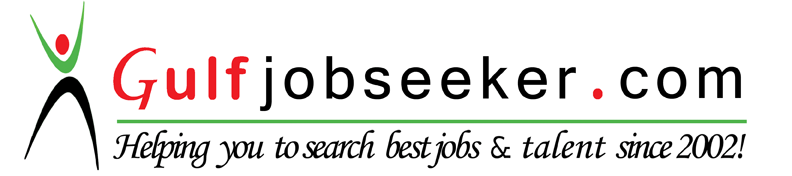 